Year 2All of our work for the next two weeks is based around the book ‘Starry Eyed Stan!’ Please find todays learning tasks below.The table below explains the tasks and you will find the resources underneath. Your child will know which challenge they usually access in each subject and which task will be appropriate for them.  Unless otherwise specified, please complete the tasks in either your home learning book or print out the document below.Bronze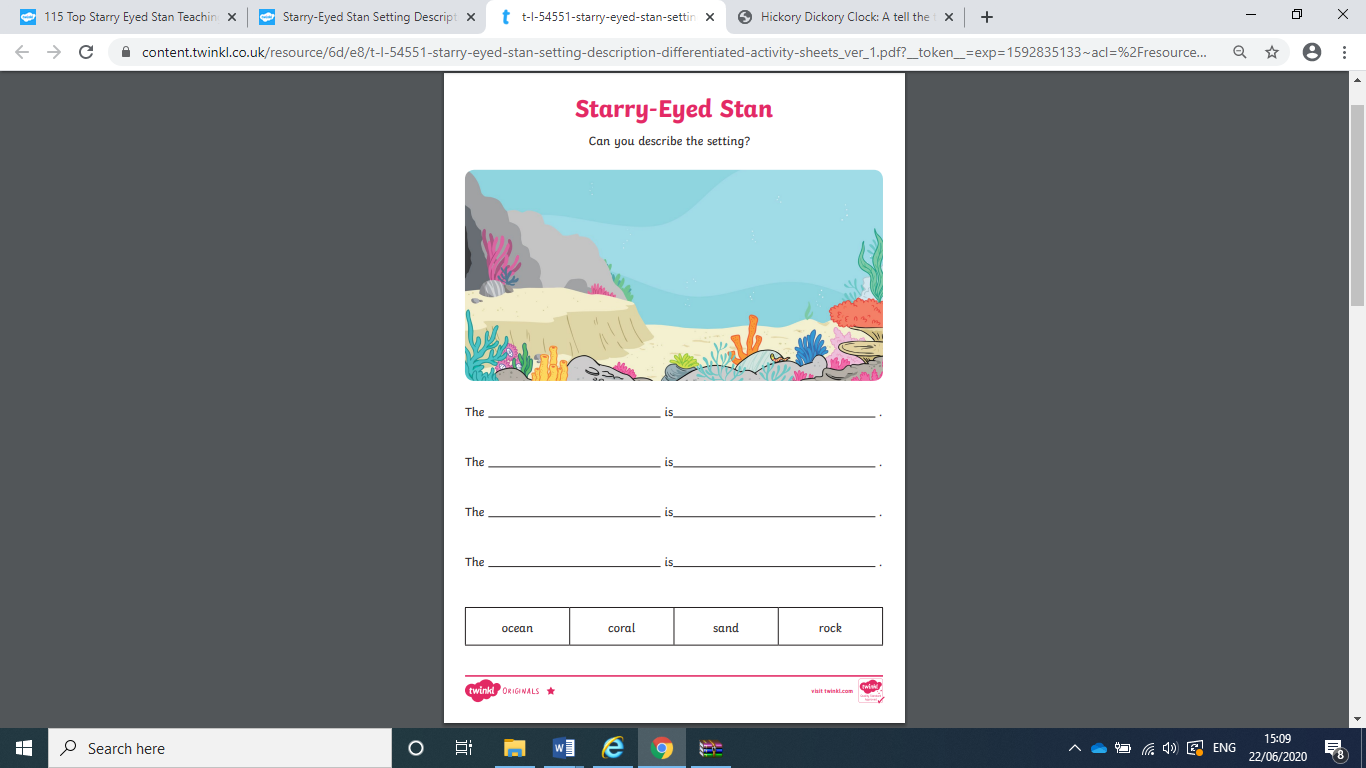 Silver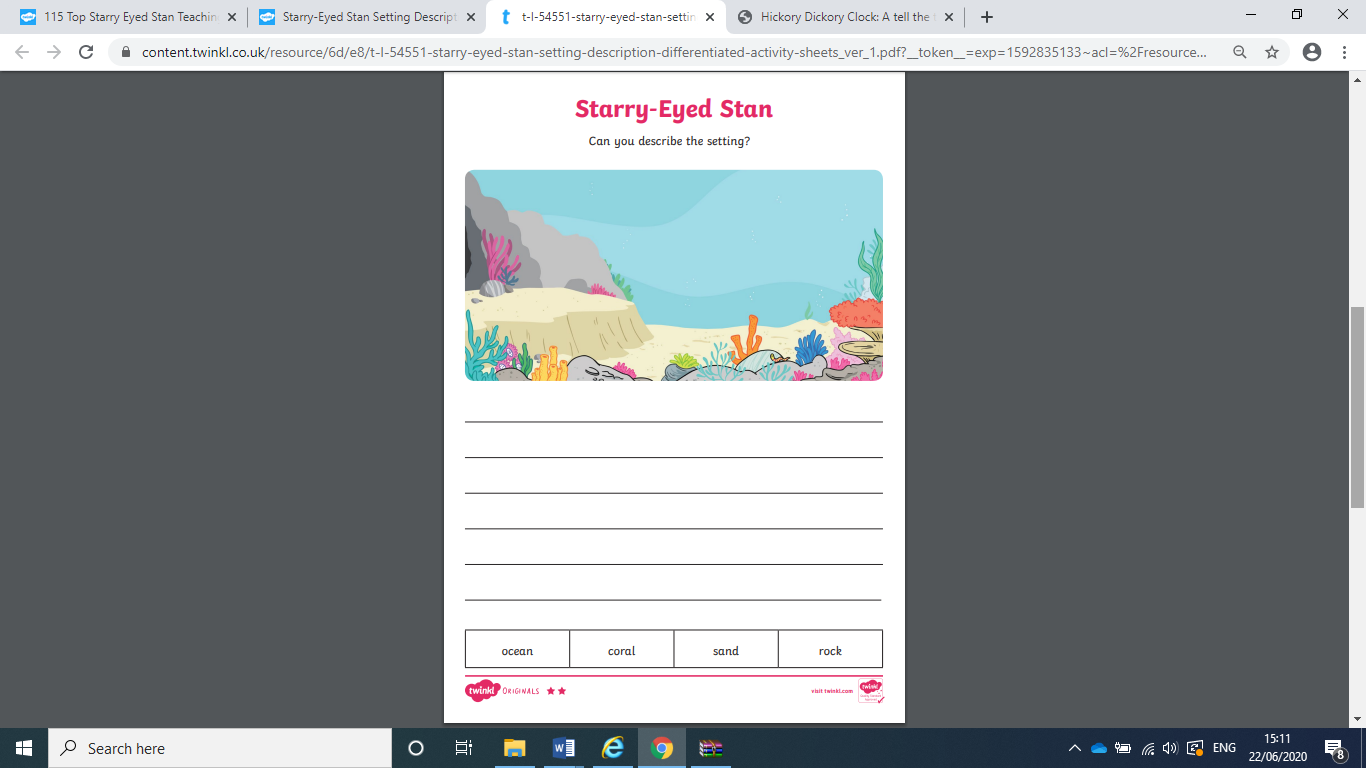 Gold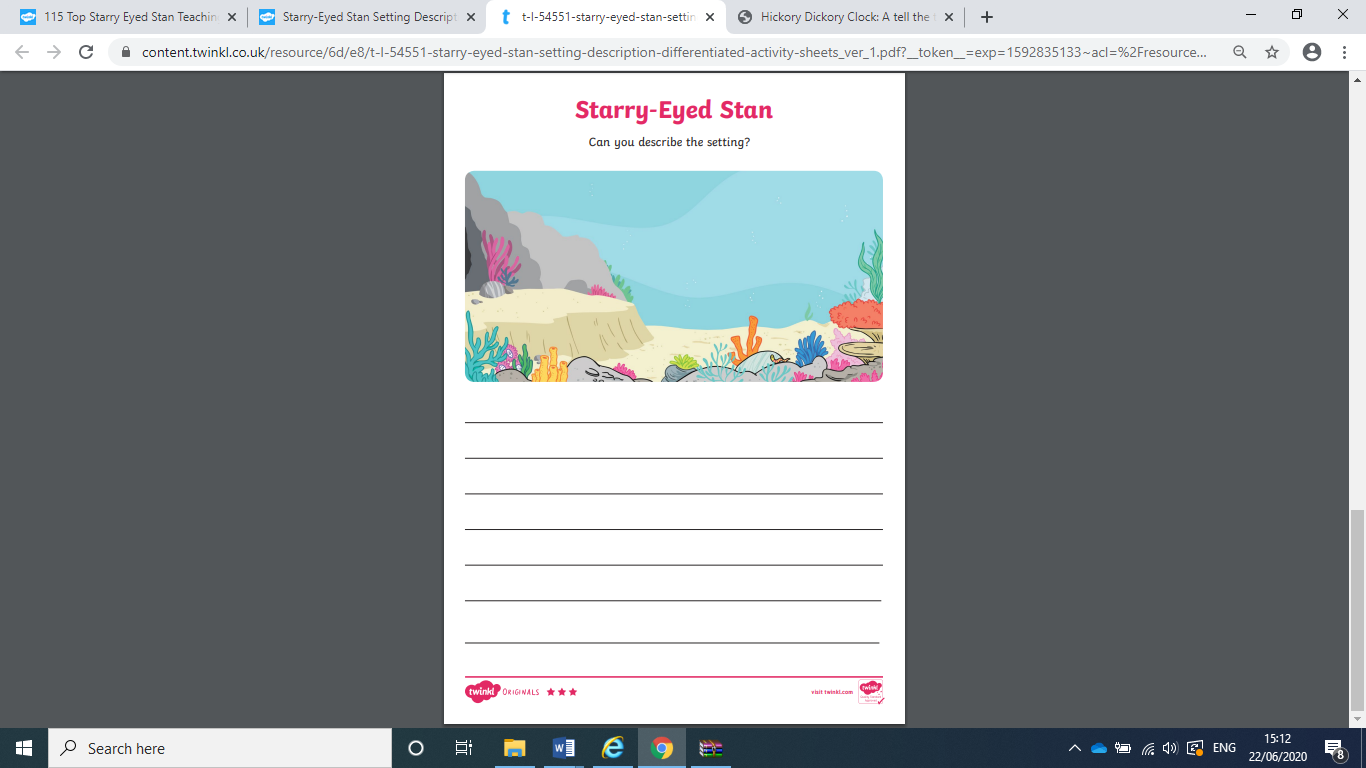 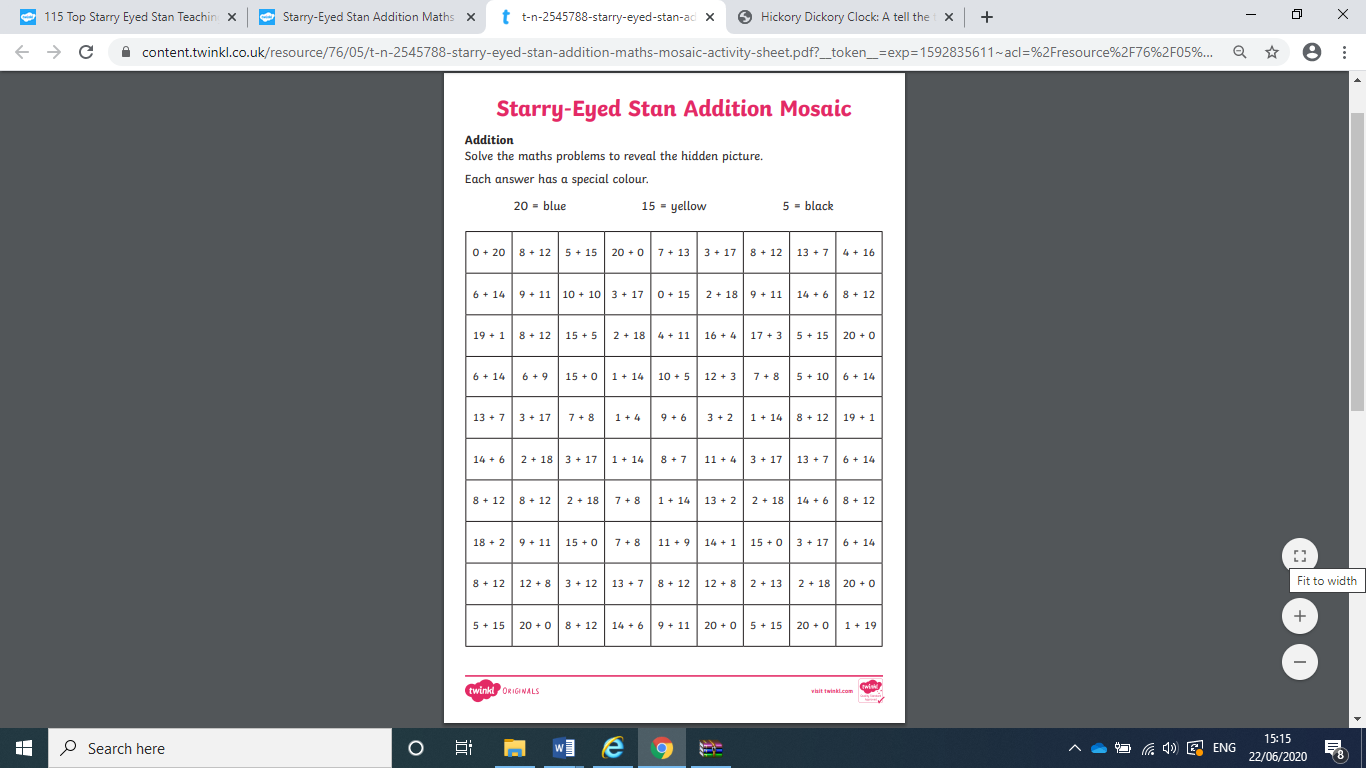 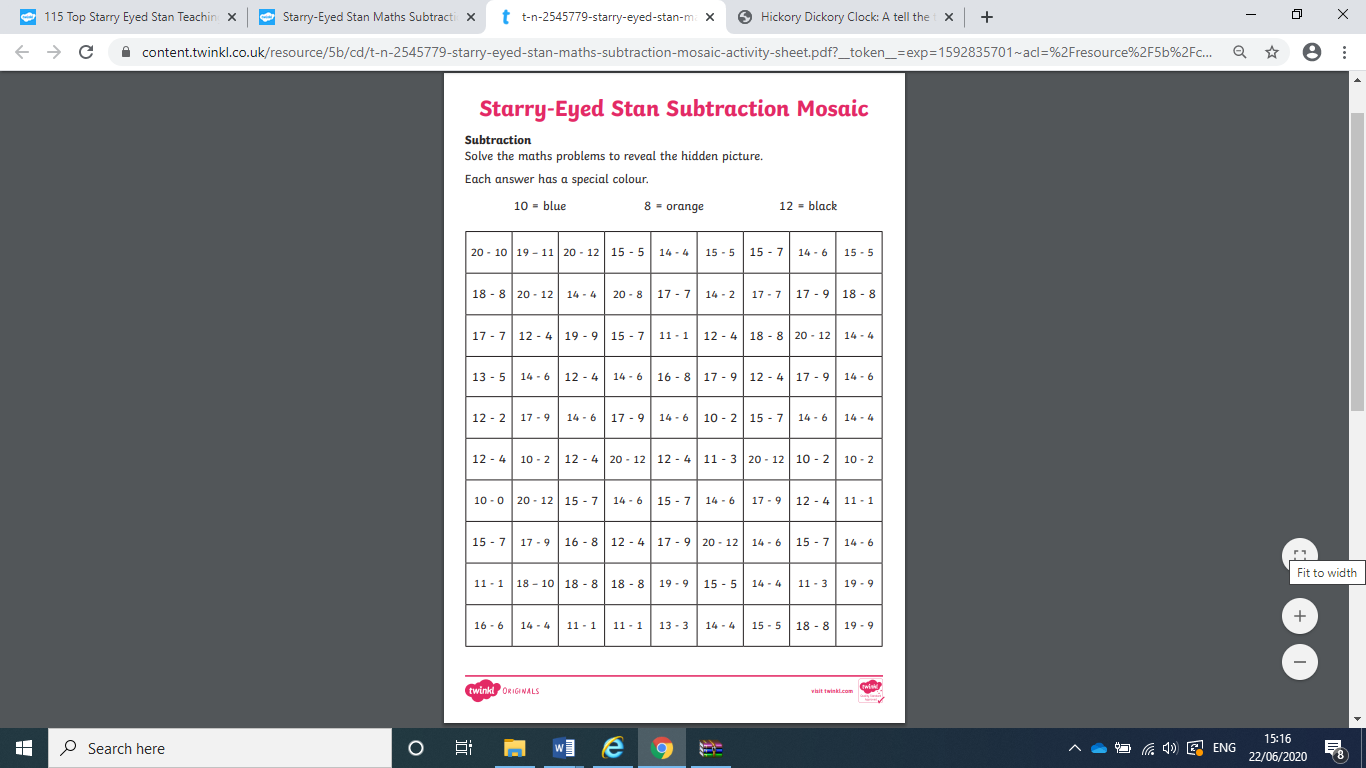 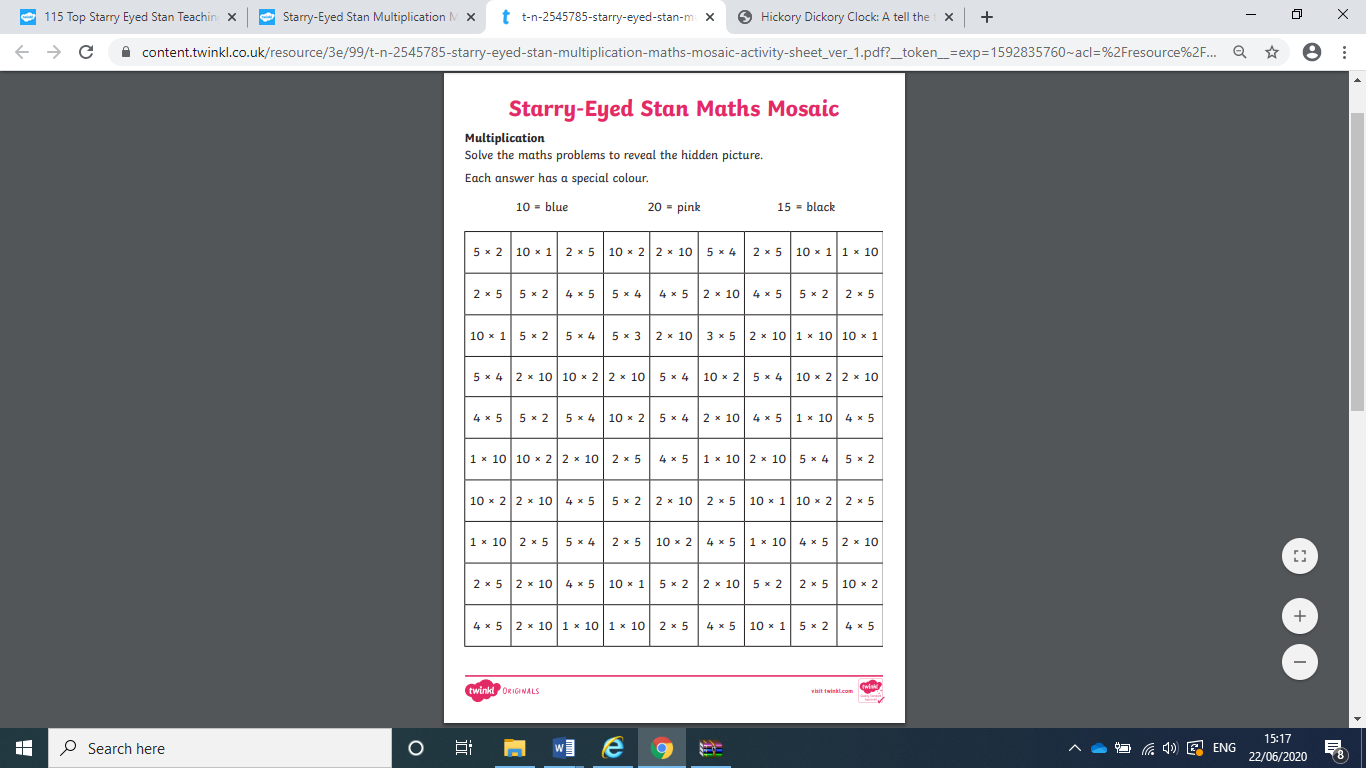 Year group:  2              Date: 30.06.20Year group:  2              Date: 30.06.20Year group:  2              Date: 30.06.20Year group:  2              Date: 30.06.20EnglishStarry Eyed Stan !Please read the story together again. There is a Powerpoint of the story or you can listen or read to the e –book.Starry Eyed Stan !Please read the story together again. There is a Powerpoint of the story or you can listen or read to the e –book.Starry Eyed Stan !Please read the story together again. There is a Powerpoint of the story or you can listen or read to the e –book.BronzeSilverGoldUse these differentiated worksheets to encourage the children to use descriptive language to describe settings from the Twinkl Original story 'Starry-Eyed Stan'. Complete the sheet or write your sentences into your book.Use these differentiated worksheets to encourage the children to use descriptive language to describe settings from the Twinkl Original story 'Starry-Eyed Stan'. Complete the sheet or write your sentences into your book.Use these differentiated worksheets to encourage the children to use descriptive language to describe settings from the Twinkl Original story 'Starry-Eyed Stan'. Complete the sheet or write your sentences into your book.MathsWarm Up – follow this link to complete your maths warm up. https://www.topmarks.co.uk/maths-games/hit-the-buttonchoose the activity and level which suits you.Warm Up – follow this link to complete your maths warm up. https://www.topmarks.co.uk/maths-games/hit-the-buttonchoose the activity and level which suits you.Warm Up – follow this link to complete your maths warm up. https://www.topmarks.co.uk/maths-games/hit-the-buttonchoose the activity and level which suits you.BronzeSilverGoldToday you have an addition, subtraction and/or multiplication mosaic/colouring sheet to complete – find the answer, colour the square and reveal a special picture.If you don’t have a printer, explore the addition games on education city.Today you have an addition, subtraction and/or multiplication mosaic/colouring sheet to complete – find the answer, colour the square and reveal a special picture.If you don’t have a printer, explore the addition games on education city.Today you have an addition, subtraction and/or multiplication mosaic/colouring sheet to complete – find the answer, colour the square and reveal a special picture.If you don’t have a printer, explore the addition games on education city.ReadingPhonicsChoose an activity from the reading bingo sheet and complete it with a book of your own or an on-line book from Oxford Owls.Log in to use education city and play any phonics and spelling game you like – If year two is too tricky try year one and if you want a challenge try year 3!!Choose an activity from the reading bingo sheet and complete it with a book of your own or an on-line book from Oxford Owls.Log in to use education city and play any phonics and spelling game you like – If year two is too tricky try year one and if you want a challenge try year 3!!Choose an activity from the reading bingo sheet and complete it with a book of your own or an on-line book from Oxford Owls.Log in to use education city and play any phonics and spelling game you like – If year two is too tricky try year one and if you want a challenge try year 3!!